Pracovní list 1 (Individuální práce žáků nebo luštění ve skupinách nebo společně celá třída.)KŘižovkaVylušti křížovku. V tajence najdeš jednu z nebezpečných chemických látek.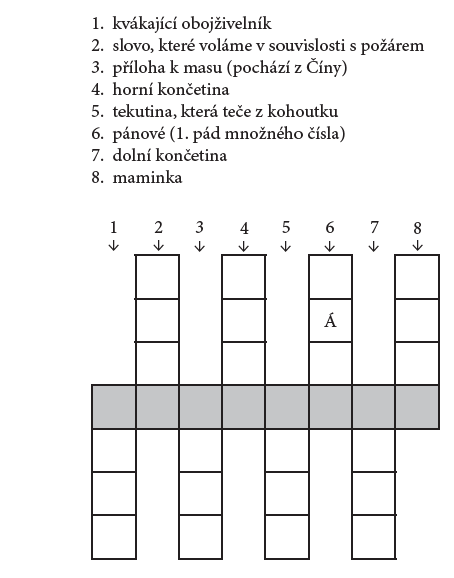 ÚKOLPo vyluštění tajenky zakroužkuj symbol, kterým se tato látka označuje na obalech výrobků: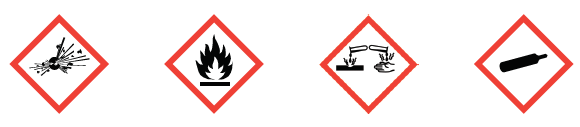 Pracovní list 2 SPOJOVAČKA(Individuální práce žáků v hodině.)Spoj čísla od 1 do 62 a vykoukne na tebe obrázek. Jaký?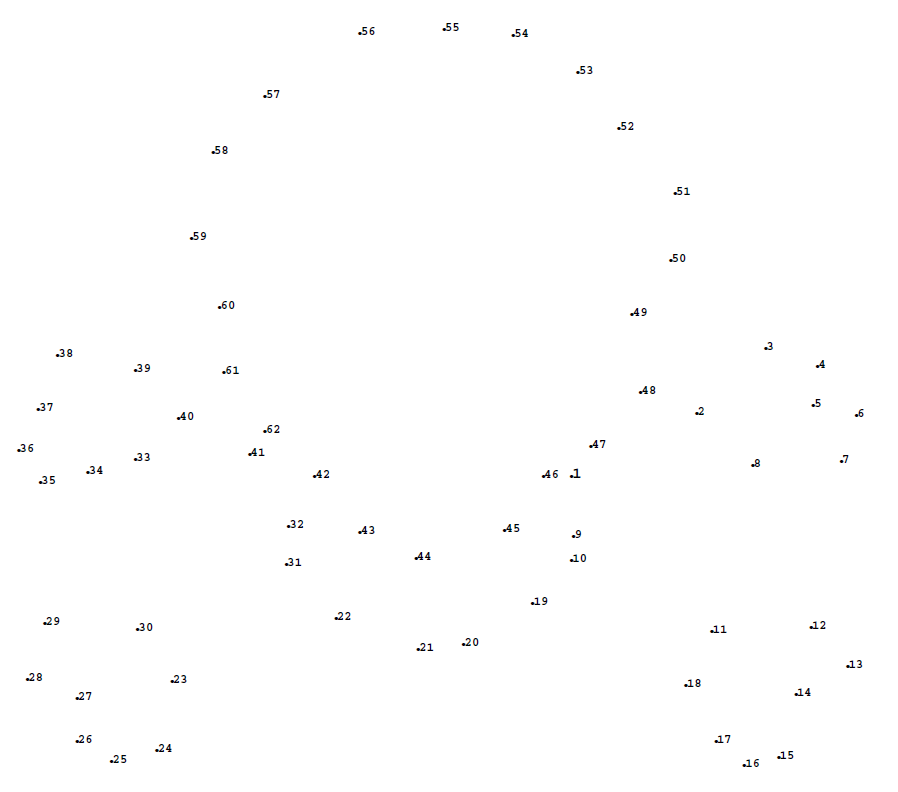 ÚKOL podotázky kladené učitelem (žáci je ke spojovačce nedostanou, aby nebyli ovlivněni):Víš, co obrázek symbolizuje?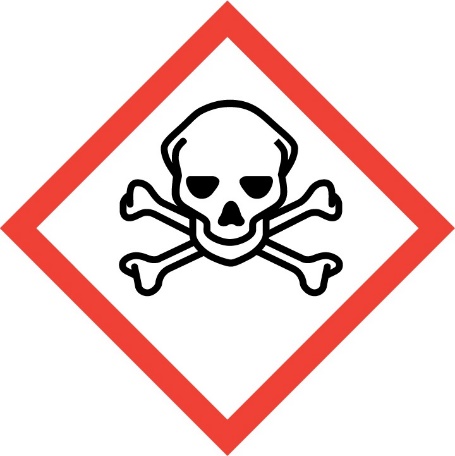 Kde / Na jakých výrobcích můžeme symbol pro tuto chemickou látku najít? Vzpomeneš si na některé příklady výrobků s touto nebezpečností uvedené v prezentaci?…………………………………………………………………………………………………………………………………………………………………………………………………………………………………………………………………………………………………………………………………………………………………………………………………………Jakým způsobem může daná látka nebo směs poškozovat naše zdraví nebo životní prostředí? Odpověď zkus vyhledat na webu Evropské chemické agentury v sekci Výstražné symboly CLP (https://echa.europa.eu/cs/regulations/clp/clp-pictograms). Např. za domácí úkol.…………………………………………………………………………………………………………………………………………………………………………………………………………………………………………………………………………………………………………………………………………………………………………………………………………Pracovní list 3 (Individuální práce žákůosmisměrkaVyhledej a vyškrtej slova uvedená pod obrazcem tak, abys vyluštil/a tajenku. 
Vyškrtávat můžete v osmi směrech (vodorovně: zleva doprava i zprava doleva; svisle: shora dolů i zdola nahoru a šikmo ve čtyřech směrech). Tajenku představují písmena, která v obrazci zůstanou nepřeškrtnuta. Tajenka má 9 písmen, prozradí ti, co mohou představovat chemické látky pro člověka a životní prostředí.Rámeček pro zápis tajenky: 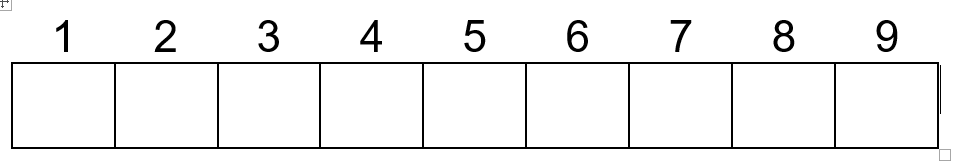 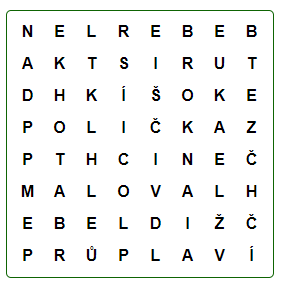 BATOH, BERLE, ČENICH, DOHODA, HLAVOLAM, KOŠÍK,
 POLIČKA, PRŮPLAV, TURISTKA, ŽIDLEPracovní list 4 (Individuální práce žáků v hodině nebo za domácí úkol s pozdějším vyhodnocením ve třídě.)KVÍZDo levého sloupce tabulky pod obrázkem přiřaď k významu symbolu nebezpečnosti chemické látky správné číslo: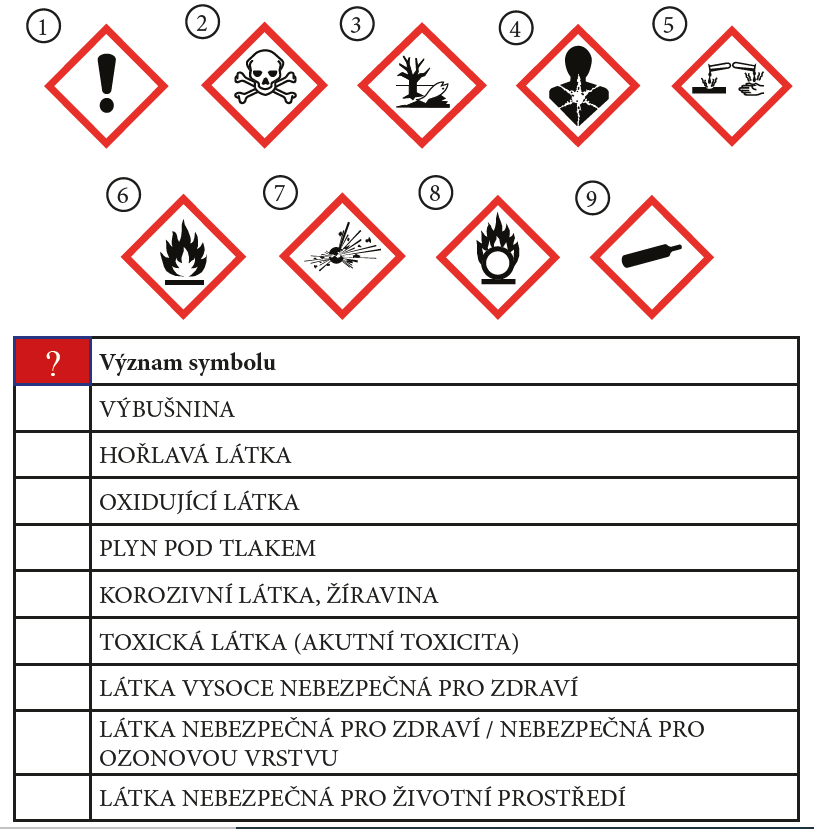 Pracovní list 5 (Individuální práce žáků nebo práce v menších skupinách nebo společně celá třída.)ÚKOL 1Zaměř se na označenou chemickou látku a připomeň si její význam/označení. 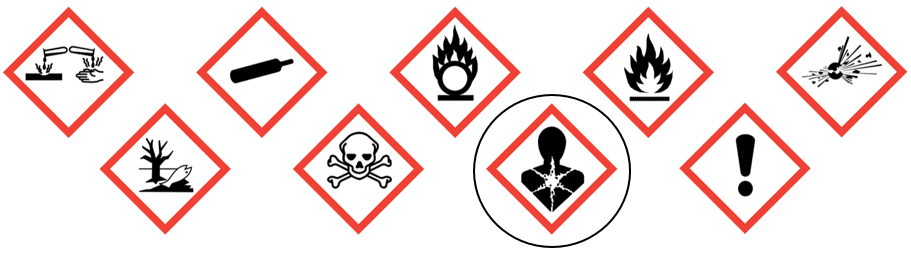 …………………………………………………………………………………………………ÚKOL 2Vzpomeneš si na některé příklady výrobků s touto nebezpečností uvedené 
v prezentaci?…………………………………………………………………………………………………………………………………………………………………………………………………………………………………………………………………………………………………………………………………………………………………………………………………………ÚKOL 3Co takto značená chemická látka způsobuje? Odpověď zkus vyhledat na webu Evropské chemické agentury v sekci Výstražné symboly CLP (https://echa.europa.eu/cs/regulations/clp/clp-pictograms). Např. za domácí úkol.…………………………………………………………………………………………………………………………………………………………………………………………………………………………………………………………………………………………………………………………………………………………………………………………………………Obdobně můžeš za pomoci výstražných symbolů nebezpečnosti vyhledat informace o dalších nebezpečných chemických látkách.